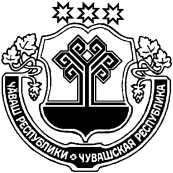 Об утверждении Положения о создании сил гражданской обороны и поддержании их в состоянии готовности В соответствии с Федеральным законом от 12.02.1998 № 28-ФЗ «О гражданской обороне», Постановлением Правительства Российской Федерации от 26.11.2007 № 804 «Об утверждении Положения о гражданской обороне в Российской Федерации», Постановлением Кабинета Министров Чувашской Республики от 10.03.2021 № 81 «О создании сил гражданской обороны в Чувашской Республике и поддержании их в готовности к действиям» в целях осуществления мер по поддержанию в состоянии постоянной готовности сил и средств гражданской обороны, обеспечению мероприятий и действий по защите населения от опасностей, возникающих при военных конфликтах или вследствие этих конфликтов, а также при чрезвычайных ситуациях природного и техногенного характера администрация Янтиковского муниципального округа п о с т а н о в л я е т:1. Утвердить:1.1. Положение о силах гражданской обороны и поддержании их в состоянии готовности на территории Янтиковского муниципального округа Чувашской Республики, согласно приложению 1;1.2. Перечень служб гражданской обороны Янтиковского окружного звена ТП РСЧС Чувашской Республики, создаваемых администрацией Янтиковского муниципального округа Чувашской Республики (по согласованию), согласно приложению 2;1.3. Состав сил гражданской обороны Янтиковского муниципального округа Чувашской Республики (по согласованию), согласно приложению 3.2. Сектору мобилизационной подготовки, специальных программ, ГО и ЧС администрации Янтиковского муниципального округа Чувашской Республики организовать методическое руководство в создании сил гражданской обороны на территории Янтиковского муниципального округа Чувашской Республики.3. Руководителям структурных подразделений администрации Янтиковского муниципального округа, учреждений, предприятий и организаций Янтиковского муниципального округа, создающих силы гражданской обороны, организовать подготовку и поддержание в состоянии постоянной готовности силы гражданской обороны в соответствии с Положением и назначить начальников служб, утвержденным настоящим постановлением.4. Руководителям учреждений, предприятий и организаций Янтиковского муниципального округа, создающих силы гражданской обороны, в трехмесячный срок разработать Положение о соответствующих службах гражданской обороны и Планы обеспечения мероприятий гражданской обороны.5. Признать утратившим силу постановление администрации Янтиковского района Чувашской Республики от 02.10.2006 № 16сз «О создании служб гражданской обороны Янтиковского района».6. Настоящее постановление вступает в силу со дня его официального опубликования.7. Контроль за исполнением настоящего постановления возложить на заведующего сектором мобилизационной подготовки, специальных программ и ГО ЧС администрации Янтиковского муниципального округа Федорова А.В.Глава Янтиковского муниципального округа                                                                       В.Б. МихайловПриложение № 1к постановлению администрацииЯнтиковского муниципального округа от 16.05.2023. № 427ПОЛОЖЕНИЕо силах гражданской обороны и поддержании их в состоянии готовности на территории Янтиковского муниципального округа Чувашской РеспубликиНастоящее Положение разработано в соответствии с Федеральным законом от 12.02.1998 № 28-ФЗ «О гражданской обороне», Постановлением Правительства Российской Федерации от 26.11.2007 № 804 «Об утверждении Положения о гражданской обороне в Российской Федерации», Постановлением Кабинета Министров Чувашской Республики от 10.03.2021 № 81 «О создании сил гражданской обороны в Чувашской Республике и поддержании их в готовности к действиям» и определяет основы создания, поддержания и готовности к применению сил гражданской обороны на территории Янтиковского муниципального округа Чувашской Республики.Служба гражданской обороны – нештатное организационно-техническое объединение органов управления, сил и средств гражданской обороны предприятий, учреждений, организаций и их структурных подразделений, и их структурных подразделений, обладающих сходным профилем деятельности и способных, независимо от формы их собственности и ведомственной принадлежности (подчиненности), к совместному проведению конкретного вида специальных мероприятий гражданской обороны.Службы гражданской обороны предназначены для проведения мероприятий по гражданской обороне, включая подготовку необходимых сил и средств и обеспечение действий гражданских организаций гражданской обороны в ходе проведения аварийно-спасательных и других неотложных работ при ведении военных действий или вследствие этих действий.Службы гражданской обороны в Янтиковском муниципальном округе создаются на территориальном и объектовом (в предприятиях, учреждениях и организациях) уровнях. Они решают свои задачи на всех этапах деятельности гражданской обороны как в мирное, так и в военное время.Службы гражданской обороны Янтиковского муниципального округа и объектовые службы гражданской обороны в своей деятельности руководствуются Конституцией Российской Федерации, законодательством Российской Федерации и Чувашской Республики, нормативно-правовыми актами федеральных органов исполнительной власти, органов исполнительной власти Чувашской Республики и органа местного самоуправления Янтиковского муниципального округа Чувашской Республики, а для объектов также объектовыми положениями.Силы гражданской обороны Янтиковского муниципального округа Чувашской Республики.3.1. К силам гражданской обороны Янтиковского муниципального округа Чувашской Республики относятся:подразделения муниципальной пожарной охраны Управления по благоустройству и развитию территорий администрации Янтиковского муниципального округа Чувашской Республики, дислоцированные в населенных пунктах: с. Турмыши, с. Шимкуссы, д. Тюмерево, с. Алдиарово;подразделения противопожарной службы Чувашской Республики, включает в себя ПЧ-45 по охране с. Янтиково КУ «ЧРПС» ГКЧС Чувашии (по согласованию);спасательные (аварийно-спасательные) службы (по согласованию).3.2. Спасательные службы - это самостоятельные, созданные на внештатной основе организационно-технические объединения органов управления, сил и средств гражданской обороны, оснащенные специальной техникой, оборудованием снаряжением и материалами, обладающие сходным профилем деятельности, подготовленные и способные, независимо от формы их собственности и ведомственной принадлежности (подчиненности), к совместному проведению конкретного вида специальных мероприятий гражданской обороны, как и мирное, так и в военное время.Спасательные службы создаются для выполнения инженерно-технических, медицинских, транспортных и других спасательных мероприятий гражданской обороны, подготовки для этого сил и средств, а также для обеспечения действий служб в ходе проведения аварийно-спасательных и других неотложных работ (далее - АСДНР) при военных конфликтах или вследствие этих конфликтов, а также при возникновении чрезвычайных ситуаций природного и техногенного характера.3.3. В зависимости от наличия базы и местных условий на территориальном и объектовом уровне могут создаваться следующие службы ГО округа и службы ГО предприятий, организаций и учреждений:- служба оповещения и связи;- служба охраны общественного порядка;- противопожарная служба;- медицинская служба (экстренная медицинская помощь);- служба энергоснабжения и светомаскировки;- инженерная служба;- служба укрытий;- служба материально-технического снабжения;- служба торговли и питания;- автотранспортная служба;- служба теплоснабжения;- служба газоснабжения;- служба санитарной обработки и обеззараживания;- коммунально-техническая служба;- служба снабжения горючими и смазочными материалами;- техническая служба;- служба культурных растений и др.3.4. В Янтиковском муниципальном округе Чувашской Республики созданы следующие службы гражданской обороны:коммунально-техническая служба;служба торговли и питания;служба энергоснабжения и светомаскировки;автодорожная и автотранспортная служба;инженерная служба;служба связи, оповещения и информационного обеспечения;служба защиты растений;служба медицинского обеспечения;служба охраны общественного порядка;служба предупреждения и тушения пожаров;служба газоснабжения;служба защиты животных;служба технического обеспечения.Методическую помощь в создании служб ГО предприятий, организаций и учреждений Янтиковского муниципального округа Чувашской Республики осуществляет сектор мобилизационной подготовки, специальных программ и ГО ЧС администрации Янтиковского муниципального округа Чувашской Республики.Начальником штаба ГО Янтиковского муниципального округа Чувашской Республики является заведующий сектором мобилизационной подготовки, специальных программ и ГО ЧС администрации Янтиковского муниципального округа Чувашской Республики.состоять из отделов, отделений и групп, соответственно назначаются Службы ГО предприятий, организаций и учреждений создаются, начальники указанных служб ГО назначаются распоряжениями (приказами) руководителей соответствующих предприятий, организаций и учреждений Янтиковского муниципального округа Чувашской Республики.При начальниках служб ГО создаются штабы служб ГО, которые могут начальники штабов служб ГО, их заместители, помощники.Службы гражданской обороны создаются:- оповещения и связи – на базе предприятий и организаций электросвязи, радиосвязи, телевидения и радиовещания. Задачами службы является: обеспечение органов управления гражданской обороной связью в мирной и военное время;организация и контроль за эксплуатационно-техническим обслуживанием стационарных средств связи и оповещения, установленных на предприятиях связи и находящихся в ведении штабов ГО, а также поддержание их в постоянной боевой готовности;организация технического обеспечения передачи и приема сигналов оповещения по указаниям соответствующих штабов ГО;- охраны общественного порядка – на базе органов внутренних дел, а также прочих охранных организаций и служб безопасности.Задачами служб являются: поддержание общественного порядка в зонах чрезвычайных ситуаций, на объектах экономики при авариях и катастрофах, в местах сосредоточения людей и транспорта, на маршрутах их движения как в мирное время, так и в очагах поражения в военное время, а также для охраны собственности и организации комендантской службы;- противопожарные – на базе органов и подразделений государственной противопожарной службы МЧС России, на базе органов и подразделений пожарной охраны других министерств и ведомств, на базе добровольных и нештатных команд, дружин и групп на объектах экономики. Задачи служб:осуществление контроля за своевременным выполнением технических, организационных и пожарно-профилактических мероприятий, направленных на повышение противопожарной устойчивости Янтиковского муниципального округа Чувашской Республики и объектов экономики;локализация и тушение пожаров при проведении спасательных работ в очагах поражения, районах стихийных бедствий, а также при авариях и катастрофах;- медицинские – на базе органов и учреждений здравоохранения и санитарно-эпидемиологического надзора. Службы предназначаются для осуществления медицинских мероприятий гражданской обороны, для организации и осуществления лечебно-эвакуационных, санитарно-гигиенических и противоэпидемических мероприятий, направленных на сохранение здоровья населения, личного состава формирований, своевременного оказания медицинской помощи пораженным больным в целях быстрейшего их излечения, возвращения к трудовой деятельности, минимального снижения инвалидности и смертности, предупреждения возникновения и распространения инфекционных заболеваний;- энергоснабжения – на базе органов управления и предприятий энергетики и электрификации, и предприятий, обеспечивающих их работу; на объектах экономики – на базе структурных подразделений соответствующего профиля. Служба обеспечивает устойчивую работу электросетей в мирное и военное время, ликвидацию аварий на энергетических сооружениях и сетях, работу автономных источников электроэнергии и обеспечение ею действий формирований при проведении спасательных работ в зонах ЧС и в очагах поражения в военное время, участвует в разработке и осуществлении мероприятий по светомаскировке объектов экономики округа;- инженерные – на базе строительных, строительно-монтажных и других родственных по профилю предприятий, учреждений и организаций. На объектах экономики – на базе структурных подразделений, связанных с ремонтно-строительными работами.Службы предназначаются для организации и осуществления контроля за накоплением фонда защитных сооружений гражданской обороны в мирное и военное время, разработки и осуществления планов ускоренного строительства недостающего фонда защитных сооружений гражданской обороны в военное время, подготовки и организации действий соответствующих формирований служб, привлекаемых к спасательным и восстановительным работам, а также для инженерного обеспечения действий сил ГО в исходных районах, при выдвижении к очагам поражения и на объектах работ.В мирное время силы служб привлекаются для проведения работ и инженерного обеспечения мероприятий по ликвидации последствий стихийных бедствий, аварий и катастроф, по борьбе с массовыми лесными пожарами;- укрытий – на базе жилищно-эксплуатационных органов или родственных им подразделений территориальных органов управления подчиненных им предприятий, а также соответствующих подразделений объектов экономики.На службы возлагаются:учет фонда защитных сооружений независимо от ведомственной принадлежности объектов;контроль за постоянной готовностью защитных сооружений к приему укрываемых людей;систематический контроль за правильным содержанием помещений защитных сооружений, сохранностью защитных конструкций, устройств и жилищно-технического оборудования, его эксплуатацией и использованием для нужд объектов и обслуживания населения;участие в приемке защитных сооружений гражданской обороны, строительство которых закончено;разработка и корректировка планов накопления фонда защитных сооружений гражданской обороны на военное время;создание и подготовка формирований по обслуживанию убежищ и укрытий;- материально-техническая – на базе снабженческих и снабженческо-сбытовых органов управления, предприятий, учреждений и организаций. На объектах экономики – на базе снабженческих и сбытовых структурных подразделений.Службы организуют обеспечение материально-техническими средствами и строительными материалами, необходимыми для выполнения мероприятий по защите населений и объектов экономики.- торговли и питания – базе потребительской кооперации и предприятий торговли, независимо от форм собственности. Службы разрабатывают и осуществляют следующие мероприятия:по накоплению и созданию резервного фонда продовольственных и непродовольственных товаров первой необходимости; организуют закладку запасов продовольствия в убежища и пункты управления, питания личного состава формирований, работающего в зоне чрезвычайной ситуации и в очагах поражения, а также эвакуированных и пострадавших; организуют обеспечение бельем, одеждой и обувью пункты специальной обработки;- автотранспортные – на базе территориально-транспортных органов управления, подведомственных им организаций, а также автотранспортных предприятий и компаний, участвующих в организации и осуществления автомобильных пассажирских и грузовых перевозок. На объектах экономики – на базе транспортных подразделений.Службы обеспечивают перевозки материалов для строительства защитных сооружений гражданской обороны, рассредоточение и эвакуацию населения, подвоз (вывоз) рабочих смен в загородную зону материальных средств, подвоз сил и средств при проведении спасательных и аварийно-восстановительных работ в зоне ЧС и в очагах поражения, а также эвакуацию из них пострадавших людей;- автодорожные – на базе органов и подразделений, осуществляющих ремонт, восстановление, строительство и техническое обслуживание автомобильных дорог.Службы предназначены для контроля за состоянием автомобильных дорог, за их ремонтом и обслуживанием, для восстановления силами службы дорог и мостов, поврежденных в результате аварийных и стихийных бедствий;- теплоснабжения – на базе предприятий и организаций, обслуживающих тепловые сети и предприятий, обеспечивающих их эксплуатацию. Службы обеспечивают устойчивую работу тепловых сетей в мирное и военное время, ликвидацию аварий на тепловых сетях;- газоснабжения – на базе органов управления, предприятий и организаций, осуществляющих ремонт, эксплуатацию и техническое обслуживание газопроводов.На службы возлагаются:организация и осуществление мероприятий по повышению устойчивости газоснабжения округа и объектов экономики;ликвидация аварий в системе газоснабжения;создание и подготовка формирований службы;- водоснабжения – создается на базе предприятий водопроводно-канализационного хозяйства, организаций и предприятий, занимающихся вопросами мелиорации и водного хозяйства, а также родственных им по профилю предприятий и организаций.На службы возлагаются:организация и осуществление мероприятий по повышению устойчивости водоснабжения округа, промышленных производств, мест размещения эвакуированного населения;контроль за проведением мероприятий действий сил ГО при проведении спасательных и аварийно-восстановительных работ;ликвидация аварий в системах водоснабжения;создание и подготовка формирований службы;- санитарной обработки и обеззараживания – на базе организаций и предприятий бытового обслуживания населения.На службы возлагается организация и осуществление санитарной обработки людей, выходящих из очагов поражения, обеззараживание одежды и средств индивидуальной защиты;- защиты животных и растений – на базе территориальных органов управления агропромышленного профиля, предприятий, учреждений и организаций сельскохозяйственного назначения, частных фермерских хозяйств и иных субъектов хозяйственной деятельности, занимающихся сельскохозяйственным производством. Они призваны обеспечить устойчивую работу сельскохозяйственного производства в военное время путем проведения мероприятий по защите сельскохозяйственных животных, растений, источников воды и кормов на сельскохозяйственных предприятиях. В военное время службы осуществляют ветеринарную и фитопатологическую разведку, ветеринарную обработку, лечение пораженных животных, обеззараживание посевов, пастбищ и продукции животноводства и растениеводства. В мирное время силами службы осуществляется локализация очагов массового заболевания животных и растений и ликвидация последствий чрезвычайной ситуации.- коммунально-технические – на базе организаций и предприятий жилищно-коммунального хозяйства, мелиорации и водного хозяйства, а также других родственных им по профилю предприятий и организаций.В интересах защиты населения и объектов экономики службы организуют и осуществляют мероприятия по повышению устойчивости работы сетей коммунального хозяйства, ликвидируют аварии на этих сетях, проводят дезактивацию и дезинфекцию зараженной территории, различных сооружений, техники, различных сооружений, техники и транспортных средств;- снабжения горючим и смазочными материалами – на базе органов управления, предприятий и организаций по обеспечению нефтепродуктами, на базе нефтебаз. Они организуют обеспечение горючим и смазочными материалами автотранспорта и другой техники, привлекаемых к проведению мероприятий ГО, с использованием для этих целей стационарных и подвижных автозаправочных станций.- технические – на базе организаций и предприятий, осуществляющие производственно-техническое обслуживание техники, привлекаемой для нужд гражданкой обороны. Службы выполняют следующие работы:организуют ремонт техники, вышедшей из строя в ходе выполнения мероприятий гражданской обороны; эвакуируют поврежденную и неисправную технику на ремонтные предприятия; снабжают ремонтные предприятия и формирования служб ГО округа запасными частями и ремонтными материалами. 5. Основные задачи сил гражданской обороны Янтиковского муниципального округа Чувашской Республики:5.1. Муниципальная пожарная охрана Управления по благоустройству и развитию территорий администрации Янтиковского муниципального округа Чувашской Республики:спасение людей и имущества при пожарах; оказание первой помощи пострадавшим;участие в тушении пожаров и проведении аварийно-спасательных работ;5.2. ПЧ-45 по охране с. Янтиково КУ «Чувашская республиканская противопожарная служба»:спасение людей и имущества при пожарах;оказание первой помощи пострадавшим на пожарах;организация и осуществление тушения пожаров;организация и проведение аварийно-спасательных работ;тушение пожаров в районах проведения АСДНР в военное время;тушение пожаров на объектах организаций, отнесенных в установленном порядке к категориям по гражданской обороне, в военное время.5.3. Для спасательных служб.Выполнение специальных мероприятий в области гражданской обороны, а также специальных мероприятий по предупреждению и ликвидации чрезвычайных ситуаций природного и техногенного характера в соответствии с профилем службы:оповещение населения об опасностях, возникающих при военных конфликтах или вследствие этих конфликтов, а также в чрезвычайных ситуациях природного и техногенного характера;обеспечение выдачи населению средств индивидуальной защиты, обслуживание защитных сооружений;проведение мероприятий по световой маскировке и другим видам маскировки;обеспечение проведения АСДНР в случае возникновение опасностей для населения при военных конфликтах или вследствие этих конфликтов, а также при чрезвычайных ситуациях природного и техногенного характера;первоочередное жизнеобеспечение населения, пострадавших при военных конфликтах или вследствие этих конфликтов, а также при чрезвычайных ситуациях природного и техногенного характера;борьба с пожарами, возникшими при военных конфликтах или вследствие этих конфликтов;обнаружение и обозначение районов, подвергшихся радиоактивному, химическому, биологическому или иному поражению;санитарная обработка населения, обеззараживание зданий и сооружений, специальная обработка техники и территорий;восстановление и поддержание порядка в районах, пострадавших при военных конфликтах или вследствие этих конфликтов, а также в чрезвычайных ситуациях природного и техногенного характера;срочное восстановление функционирования необходимых коммунальных служб в военное время;срочное захоронение трупов в военное время;иные специальные мероприятия в целях выполнения основных задач в области гражданской обороны в соответствии с действующим законодательством.6. Порядок создания сил гражданской обороны.6.1. Силы гражданской обороны Янтиковского муниципального округа Чувашской Республики создаются администрацией Янтиковского муниципального округа Чувашской Республики и организациями в соответствии с законодательством Российской Федерации.6.2. Оснащение формирований осуществляется в соответствии с нормами оснащении (табелизации) формирований специальной техникой, оборудованием, снаряжением, инструментами и материалами, утвержденными руководителями, их создающими, в соответствии с Порядком создания нештатных аварийно-спасательных формирований, утвержденным приказом МЧС России от 23.12.2005 № 999, Типовым порядком создания нештатных формирований по обеспечению выполнения мероприятий по гражданской обороне, утвержденным приказом МЧС России от 18.12.2014 № 701, и с учетом методических рекомендаций по созданию, подготовке, оснащению и применению сил гражданской обороны.7. Применение сил гражданской обороны.7.1. Применение сил гражданской обороны заключается в их привлечении к проведению АСДНР при ликвидации чрезвычайных ситуаций, в том числе возникших вследствие вооруженных конфликтов и проведению мероприятий по гражданской обороне.7.2. Проведение АСДНР в зоне чрезвычайной ситуации (зоне поражения) осуществляется в три этапа:первый этап - проведение экстренных мероприятий по защите населения, спасению пострадавших и подготовка группировки сил и средств к поведению работ по ликвидации чрезвычайной ситуации;второй этап - проведение АСДНР группировкой сил и средств аварийно-спасательных формирований и спасательных служб;третий этап - завершение АСДНР, вывод группировки сил аварийно-спасательных формирований и спасательных служб, проведение мероприятий по первоочередному жизнеобеспечению населения.7.3. Содержание аварийно-спасательных работ включают в себя:ведение разведки маршрутов выдвижения формирований и участков (объектов) работ;локализация и тушение пожаров на участках (объектах) работ и путях выдвижения к ним;розыск пораженных, извлечение их из поврежденных и горящих зданий, завалов, загазованных, затопленных и задымленных помещений;вскрытие разрушенных, поврежденных и заваленных защитных сооружений и спасение находящихся в них людей;подача воздуха в заваленные защитные сооружения; оказание первой помощи пострадавшим и эвакуация их в медицинские учреждения;вывод (вывоз) населения из опасных мест в безопасные районы, санитарная обработка населения, обеззараживание зданий и сооружений, специальная обработка техники и территорий.7.4. Другими неотложными работами при ликвидации чрезвычайных ситуаций являются деятельность по всестороннему обеспечению аварийно-спасательных работ, оказанию населению, пострадавшему в чрезвычайных ситуациях, медицинской и других видов помощи, созданию условий, минимально необходимых для сохранения жизни и здоровья людей, поддержания их работоспособности.Содержание других неотложных работ включает в себя: прокладку путей и устройство проездов (проходов) в завалах и зонах заражения;локализацию аварий на газовых, энергетических водопроводных, канализационных и технологических сетях в целях создания условий для проведения спасательных работ;укрепление или обрушение конструкций зданий и сооружений, угрожающих обвалом и препятствующих безопасному проведению аварийно-спасательных работ;ремонт и восстановление поврежденных и разрушенных линий связи и коммунально-энергетических сетей в целях обеспечения спасательных работ;обнаружение, обезвреживание и уничтожение невзорвавшихся боеприпасов в обычном снаряжении и других взрывоопасных предметов;ремонт и восстановление поврежденных защитных сооружений гражданской обороны.7.5. Привлечение сил гражданской обороны к выполнению задач в области гражданской обороны и ликвидации чрезвычайной ситуации регионального и межмуниципального характера осуществляется в соответствии с Планом гражданской обороны и защиты населения Янтиковского муниципального округа Чувашской Республики по решению руководителя гражданской обороны Янтиковского муниципального округа Чувашской Республики в соответствии с Федеральным законом от 12.02.1998 № 28-ФЗ «О гражданской обороне».8. Поддержание в готовности сил гражданской обороны.8.1. Подготовка и обучение личного состава сил гражданской обороны Янтиковского муниципального округа Чувашской Республики осуществляются в соответствии с законодательными и иными нормативными правовыми актами Российской Федерации, организационно-методическими указаниями МЧС России по подготовке органов управления, сил гражданской обороны и единой государственной системы предупреждения и ликвидации чрезвычайных ситуаций, а также по подготовке населения Российской Федерации в области гражданской обороны, защиты от чрезвычайных ситуаций, обеспечения пожарной безопасности и безопасности людей на водных объектах.8.2. Поддержание в постоянной готовности сил гражданской обороны Янтиковского муниципального округа Чувашской Республики обуславливается:профессиональной подготовкой личного состава подразделений (формирований) на уровне, обеспечивающем выполнение задач, установленных разделом 3 настоящего Положения.нахождением в исправном состоянии специальных техники, оборудования, снаряжения, инструментов и материалов;планированием и проведением занятий и мероприятий оперативной подготовки (тренировок, учений).9. Обеспечение деятельности сил гражданской обороны.9.1. Финансирование мероприятий по созданию, подготовке, оснащению и применению сил гражданской обороны Янтиковского муниципального округа осуществляется за счет финансовых средств организаций их создающих, с учетом положений статьи 18 Федерального закона от 12.02.1998 № 28-ФЗ «О гражданской обороне».9.2. Накопление, хранение и использование материально-технических, продовольственных, медицинских и иных средств, предназначенных для оснащения сил гражданской обороны Янтиковского муниципального округа Чувашской Республики, а также материально-техническое обеспечение мероприятий по созданию, подготовке, оснащению и применению сил гражданской обороны осуществляется в порядке, установленном Федеральным законом от 12.02.1998 № 28-ФЗ «О гражданской обороне», и Постановлением Правительства Российской Федерации от 27.04.2000 №379 «О накоплении, хранении и использовании в целях гражданской обороны запасов материально-технических, продовольственных, медицинских и иных средств», постановлениями администрации Янтиковского муниципального округа «О создании и содержании в целях гражданской обороны запасов материально-технических, продовольственных, медицинских и иных средств» и «Об утверждении Порядка создания, хранения, использования и восполнения резервов материальных ресурсов для ликвидации чрезвычайных ситуаций».10. Управление службами гражданской обороны заключается в осуществлении постоянного руководства со стороны начальника службы и его штаба деятельностью формирований службы, в обеспечении их готовности, в организации взаимодействия между сходными по профилю деятельности предприятиями и организациями, входящими в соответствующую службу ГО, в направлении их усилий на своевременное и успешное выполнение поставленных задач.Основой управления службами ГО являются решения начальников служб и вышестоящих начальников ГО, а также планы обеспечения мероприятий гражданской обороны служб ГО.11. Планирование обеспечения мероприятий гражданской обороны службами осуществляется на основе планов ГО соответствующих министерств, ведомств Российской Федерации, планов ГО Чувашской Республики, Янтиковского муниципального округа и планов ГО предприятий, организаций и учреждений. Планы обеспечения мероприятий гражданской обороны, определяющие организацию и порядок выполнения ими специальных мероприятий гражданской обороны при приведении их в готовность и в военное время, разрабатываются начальниками служб в соответствии с требованиями указаний и методических рекомендаций МЧС России.Планы обеспечения мероприятий гражданской обороны служб ГО объектов экономики подписываются начальником службы ГО, согласовываются с начальником штаба ГО объекта и утверждается начальником ГО – руководителем объекта экономики.Планы служб ГО Янтиковского муниципального округа разрабатываются в 3-х экземплярах и находятся:- в штабе службы ГО округа;- в штабе соответствующей службы ГО Чувашской Республики.- в секторе мобилизационной подготовки, специальных программ и ГО ЧС администрации Янтиковского муниципального округа Чувашской Республики.Планы служб ГО объекта экономики разрабатываются в 3-х экземплярах и находятся:- в службе ГО объекта;- в штабе соответствующей службы ГО округа;- в штабе ГО объекта;12. Задачи, организация и деятельность служб определяются Положениями о службах, которые разрабатываются начальниками служб. Положение о службах ГО округа согласовываются с начальниками соответствующих служб ГО округа, с заведующим сектора мобилизационной подготовки, специальных программ и ГО ЧС администрации Янтиковского муниципального округа и утверждаются начальником гражданской обороны Янтиковского муниципального округа – главой Янтиковского муниципального округа Чувашской Республики.Положения о службах ГО объекта экономики согласовываются с начальниками соответствующих служб ГО округа, с начальником штаба ГО объекта и утверждается начальниками ГО – руководителями объектов экономики.13. Ответственность за готовность органов управления, сил и средств, включаемых в состав служб ГО несут начальник служб ГО, а также руководители предприятий, учреждений и организаций, на базе которых эти службы созданы.Приложение № 2к постановлению администрацииЯнтиковского муниципального округа от 16.05..2023. № 427ПЕРЕЧЕНЬслужб гражданской обороны Янтиковского окружного звена ТП РСЧС Чувашской Республики, создаваемых администрацией Янтиковского муниципального округа Чувашской РеспубликиПриложение № 3к постановлению администрацииЯнтиковского муниципального округа от 16.05.2023 № 427Состав сил гражданской обороны Янтиковского муниципального округа Чувашской РеспубликиЧУВАШСКАЯ РЕСПУБЛИКА ЧĂВАШ РЕСПУБЛИКИ АДМИНИСТРАЦИЯ ЯНТИКОВСКОГО МУНИЦИПАЛЬНОГО ОКРУГАПОСТАНОВЛЕНИЕ16.05.2023 № 427село ЯнтиковоТĂВАЙ МУНИЦИПАЛЛĂ ОКРУГĚНАДМИНИСТРАЦИЙĔЙЫШĂНУ16.05.2023 427 № Тǎвай ялě№ п/пНазвание службы ГОБаза службы ГОНачальник службы ГОКоммунально-техническая службаООО «Управляющая компания Янтиковская»Ефимов Юрий АлексеевичСлужба торговли и питанияПотребительское общество «Янтиковский кооператив»Николаева Роза АлександровнаСлужба энергоснабжения и светомаскировкиФилиал ПАО «Россети-Волга» Чувашэнерго» Южного ПО Янтиковского РЭСИванов Тимофей ИвановичАвтодорожная и автотранспортная службаООО «Стройтек»Васильев Артем ВладиславовичИнженерная службаИП Федоров Д.И.Федоров Денис ИвановичСлужба связи, оповещения и информационного обеспеченияСервисный центр г. Канаш филиала по Чувашской Республике ПАО «Ростелеком» в с. ЯнтиковоСидоров Анатолий ПетровичСлужба защиты растенийОтдел сельского хозяйства и экологии администрации Янтиковского муниципального округа Чувашской РеспубликиКраснов Николай РодионовичСлужба медицинского обеспеченияБУ «Янтиковская ЦРБ» Минздрава ЧувашииСтепанов Алексей ВладимировичСлужба охраны общественного порядкаОтделение полиции по Янтиковскому району МО МВД РФ «Урмарский»Обаськин Вениамин НиколаевичСлужба предупреждения и тушения пожаровПЧ-45 по охране с. Янтиково КУ «Чувашская республиканская противопожарная служба» ПавловНиколай ГригорьевичСлужба газоснабженияЯнтиковский газовый участок филиала АО «Газпром газораспределение Чебоксары» в городе КанашеСидоровДмитрий ВячеславовичСлужба защиты животныхБУ ЧР «Янтиковская районная станция по борьбе с болезнями животных» Госветслужбы ЧувашииЕгоров Роман АртемьевичСлужба технического обеспеченияАО Фирма «Акконд-агро»Фомин Николай Витальевич№ п/пНаименование организацииНаименование формированияОбщее кол-во личного составаНазначение формированияОснащение формированияПорядок привлеченияООО «Управляющая компания Янтиковская»Коммунально-техническая служба9Проведение аварийно-восстановительных работ жилищно-коммунального назначенияСпециальная и автомобильная техникаВ соответствии с планом ГО и ЗН Янтиковского муниципального округаПотребительское общество «Янтиковский кооператив»Служба торговли и питания140Обеспечение питанием, продуктами питанияАвтомобильная техникаФилиал ПАО «Россети-Волга» Чувашэнерго» Южного ПО Янтиковского РЭССлужба энергоснабжения и светомаскировки 26Обеспечение устойчивой работы энергосетей и автономных источников электроснабжения, ликвидация аварий на энергетических сооружениях и сетяхСпециальная и автомобильная техникаООО «Стройтек»Автодорожная и автотранспортная служба12Обеспечениеспециальным транспортом для перевозки людейАвтомобильная техникаИП Федоров Д.И.Инженерная служба9Проведение аварийно-восстановительных работСпециальная и автомобильная техникаСервисный центр г.Канаш филиала по Чувашской Республике ПАО «Ростелеком» в с.ЯнтиковоСлужба связи, оповещения и информационного обеспечения3Обеспечение органов управления связью, обслуживание  средств связи и оповещения, поддержание их в постоянной готовностиАвтомобильная техникаОтдел сельского хозяйства и экологии администрации Янтиковского муниципального округа Чувашской РеспубликиСлужба защиты растений4Защита сельскохозяйственных растенийАвтомобильная техникаБУ «Янтиковская ЦРБ» Минздрава ЧувашииСлужба медицинского обеспечения 185Оказание неотложной, скорой, первой медицинской помощиСпециальная и автомобильная техникаОтделение полиции по Янтиковскому району МО МВД РФ «Урмарский»Служба охраны общественного порядка26Поддержание общественного порядка при чрезвычайных ситуациях природного и техногенного характераСпециальная и автомобильная техникаПЧ-45 по охране с. С Янтиково КУ «Чувашская республиканская противопожарная служба»Служба предупреждения и тушения пожаров20Тушение пожаров и проведение аварийно-спасательных работ Специальная техникаЯнтиковский газовый участок филиала АО «Газпром газораспределение Чебоксары» в городе КанашеСлужба газоснабжения28Проведение аварийно-восстановительных работ по восстановлению газоснабженияСпециальная и автомобильная техника, специальный инструментБУ ЧР «Янтиковская районная станция по борьбе с болезнями животных» Госветслужбы ЧувашииСлужба защиты животных 22Защита сельскохозяйственных животных, ветеринарный контрольАвтомобильная техникаАО Фирма «Акконд-агро»Служба технического обеспечения148Ремонт техники, вышедшей из строя в ходе выполнения мероприятий ГО, эвакуация техники на ремонтные предприятия, снабжение запчастями и ремонтными материаламиСпециальная и автомобильная техника